令和５年度　松本地域創業セミナー＆スクール　申込書※QRコードからの申込みが難しい場合は、本申込書に記入の上、メールまたはFAXにて送信下さい　メール：soudan@mcci.or.jp　　FAX：0263-32-1482※9/1(金)無料創業セミナーのみの参加は可能です。有料の創業スクールに申込まれた方は、9/1(金)からご参加ください。※ご入金の確認をもってお申込み完了とさせていただきます。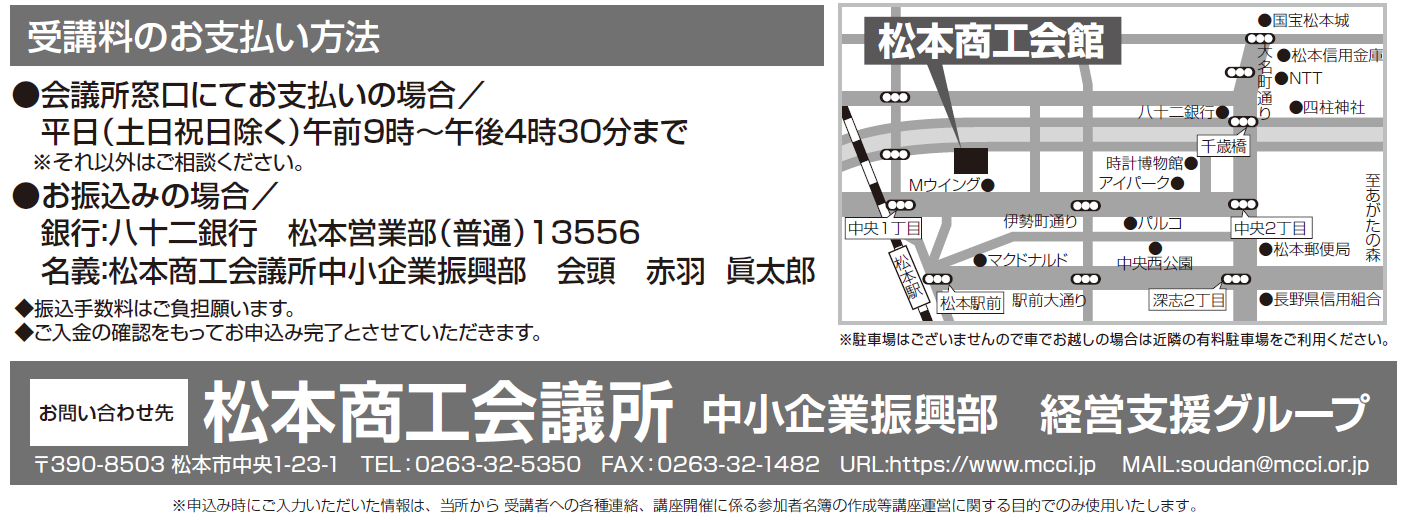 「松本地域創業セミナー・スクール」参加申込書（FAX：0263-32-1482　E-mail：soudan@mcci.or.jp）「松本地域創業セミナー・スクール」参加申込書（FAX：0263-32-1482　E-mail：soudan@mcci.or.jp）「松本地域創業セミナー・スクール」参加申込書（FAX：0263-32-1482　E-mail：soudan@mcci.or.jp）「松本地域創業セミナー・スクール」参加申込書（FAX：0263-32-1482　E-mail：soudan@mcci.or.jp）「松本地域創業セミナー・スクール」参加申込書（FAX：0263-32-1482　E-mail：soudan@mcci.or.jp）「松本地域創業セミナー・スクール」参加申込書（FAX：0263-32-1482　E-mail：soudan@mcci.or.jp）「松本地域創業セミナー・スクール」参加申込書（FAX：0263-32-1482　E-mail：soudan@mcci.or.jp）「松本地域創業セミナー・スクール」参加申込書（FAX：0263-32-1482　E-mail：soudan@mcci.or.jp）「松本地域創業セミナー・スクール」参加申込書（FAX：0263-32-1482　E-mail：soudan@mcci.or.jp）フリガナ年齢年齢　　　　歳TELTELお名前性　別性　別□男性□女性携帯電話携帯電話ご住所(〒　　　－　　　　)(〒　　　－　　　　)(〒　　　－　　　　)(〒　　　－　　　　)(〒　　　－　　　　)(〒　　　－　　　　)(〒　　　－　　　　)(〒　　　－　　　　)Ｅメール現在の職業□会社員（派遣社員・公務員等含む）□ﾊﾟｰﾄ・ｱﾙﾊﾞｲﾄ　□主婦　□学生　□経営者　□無職　□その他（　　　　　　　　　）□会社員（派遣社員・公務員等含む）□ﾊﾟｰﾄ・ｱﾙﾊﾞｲﾄ　□主婦　□学生　□経営者　□無職　□その他（　　　　　　　　　）□会社員（派遣社員・公務員等含む）□ﾊﾟｰﾄ・ｱﾙﾊﾞｲﾄ　□主婦　□学生　□経営者　□無職　□その他（　　　　　　　　　）□会社員（派遣社員・公務員等含む）□ﾊﾟｰﾄ・ｱﾙﾊﾞｲﾄ　□主婦　□学生　□経営者　□無職　□その他（　　　　　　　　　）□会社員（派遣社員・公務員等含む）□ﾊﾟｰﾄ・ｱﾙﾊﾞｲﾄ　□主婦　□学生　□経営者　□無職　□その他（　　　　　　　　　）□会社員（派遣社員・公務員等含む）□ﾊﾟｰﾄ・ｱﾙﾊﾞｲﾄ　□主婦　□学生　□経営者　□無職　□その他（　　　　　　　　　）□会社員（派遣社員・公務員等含む）□ﾊﾟｰﾄ・ｱﾙﾊﾞｲﾄ　□主婦　□学生　□経営者　□無職　□その他（　　　　　　　　　）□会社員（派遣社員・公務員等含む）□ﾊﾟｰﾄ・ｱﾙﾊﾞｲﾄ　□主婦　□学生　□経営者　□無職　□その他（　　　　　　　　　）創業プラン□ほぼ固まっている　□これから考える　□創業した事業を精査したい　□その他（　　　　　　　　）□ほぼ固まっている　□これから考える　□創業した事業を精査したい　□その他（　　　　　　　　）□ほぼ固まっている　□これから考える　□創業した事業を精査したい　□その他（　　　　　　　　）□ほぼ固まっている　□これから考える　□創業した事業を精査したい　□その他（　　　　　　　　）□ほぼ固まっている　□これから考える　□創業した事業を精査したい　□その他（　　　　　　　　）□ほぼ固まっている　□これから考える　□創業した事業を精査したい　□その他（　　　　　　　　）□ほぼ固まっている　□これから考える　□創業した事業を精査したい　□その他（　　　　　　　　）□ほぼ固まっている　□これから考える　□創業した事業を精査したい　□その他（　　　　　　　　）具体的な創業予定内容（例）そば店を松本市内に店舗を借りて開業予定（例）そば店を松本市内に店舗を借りて開業予定（例）そば店を松本市内に店舗を借りて開業予定（例）そば店を松本市内に店舗を借りて開業予定（例）そば店を松本市内に店舗を借りて開業予定（例）そば店を松本市内に店舗を借りて開業予定（例）そば店を松本市内に店舗を借りて開業予定（例）そば店を松本市内に店舗を借りて開業予定創業予定時期□半年以内　□１年以内　□未定　□その他（　　　　　　　　　）□半年以内　□１年以内　□未定　□その他（　　　　　　　　　）□半年以内　□１年以内　□未定　□その他（　　　　　　　　　）□半年以内　□１年以内　□未定　□その他（　　　　　　　　　）□半年以内　□１年以内　□未定　□その他（　　　　　　　　　）□半年以内　□１年以内　□未定　□その他（　　　　　　　　　）□半年以内　□１年以内　□未定　□その他（　　　　　　　　　）□半年以内　□１年以内　□未定　□その他（　　　　　　　　　）受講料支払予定日受講料支払予定日　　　　月　　　日　　　　月　　　日支払方法支払方法支払方法□窓口　　　□振込□窓口　　　□振込